První neděle postníU Ježíše čerpám sílu k vytrvalosti„Ježíš se postil čtyřicet dní
a čtyřicet nocí.“
(Srov. Mt 4,2)Ježíši, chci s tebou:dodělat do konce to, co začnu,
trpělivě počkat,
překonat pokušení.Zvláště ti svěřuji(Zde mohu napsat konkrétní úmysl.)Dej mi k tomu sílu. Amen.
První neděle postníU Ježíše čerpám sílu k vytrvalosti„Ježíš se postil čtyřicet dní
a čtyřicet nocí.“
(Srov. Mt 4,2)Ježíši, chci s tebou:dodělat do konce to, co začnu,
trpělivě počkat,
překonat pokušení.Zvláště ti svěřuji(Zde mohu napsat konkrétní úmysl.)Dej mi k tomu sílu. Amen.
První neděle postníU Ježíše čerpám sílu k vytrvalosti„Ježíš se postil čtyřicet dní
a čtyřicet nocí.“
(Srov. Mt 4,2)Ježíši, chci s tebou:dodělat do konce to, co začnu,
trpělivě počkat,
překonat pokušení.Zvláště ti svěřuji(Zde mohu napsat konkrétní úmysl.)Dej mi k tomu sílu. Amen.
První neděle postníU Ježíše čerpám sílu k vytrvalosti„Ježíš se postil čtyřicet dní
a čtyřicet nocí.“
(Srov. Mt 4,2)Ježíši, chci s tebou:dodělat do konce to, co začnu,
trpělivě počkat,
překonat pokušení.Zvláště ti svěřuji(Zde mohu napsat konkrétní úmysl.)Dej mi k tomu sílu. Amen.
První neděle postníU Ježíše čerpám sílu k vytrvalosti„Ježíš se postil čtyřicet dní
a čtyřicet nocí.“
(Srov. Mt 4,2)Ježíši, chci s tebou:dodělat do konce to, co začnu,
trpělivě počkat,
překonat pokušení.Zvláště ti svěřuji(Zde mohu napsat konkrétní úmysl.)Dej mi k tomu sílu. Amen.
První neděle postníU Ježíše čerpám sílu k vytrvalosti„Ježíš se postil čtyřicet dní
a čtyřicet nocí.“
(Srov. Mt 4,2)Ježíši, chci s tebou:dodělat do konce to, co začnu,
trpělivě počkat,
překonat pokušení.Zvláště ti svěřuji(Zde mohu napsat konkrétní úmysl.)Dej mi k tomu sílu. Amen.
První neděle postníU Ježíše čerpám sílu k vytrvalosti„Ježíš se postil čtyřicet dní
a čtyřicet nocí.“
(Srov. Mt 4,2)Ježíši, chci s tebou:dodělat do konce to, co začnu,
trpělivě počkat,
překonat pokušení.Zvláště ti svěřuji(Zde mohu napsat konkrétní úmysl.)Dej mi k tomu sílu. Amen.
První neděle postníU Ježíše čerpám sílu k vytrvalosti„Ježíš se postil čtyřicet dní
a čtyřicet nocí.“
(Srov. Mt 4,2)Ježíši, chci s tebou:dodělat do konce to, co začnu,
trpělivě počkat,
překonat pokušení.Zvláště ti svěřuji(Zde mohu napsat konkrétní úmysl.)Dej mi k tomu sílu. Amen.
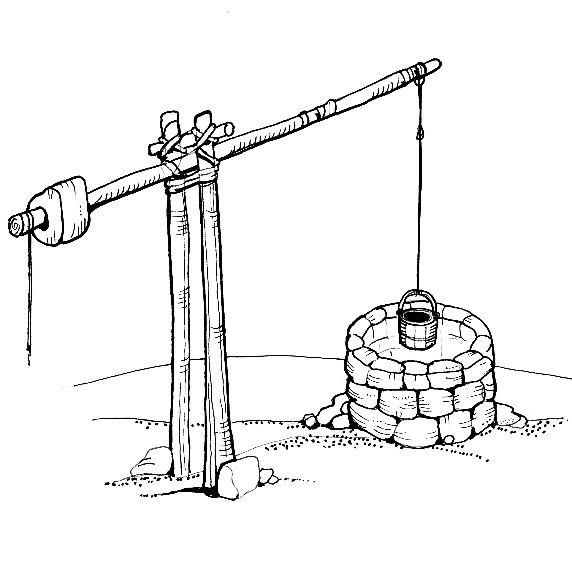 Druhá neděle postníU Ježíše čerpám odvahuJežíš řekl učedníkům:
„Vstaňte, nebojte se.“
(Mt 17,7)Ježíši, pomoz mi překonat strach:z neúspěchu,
z posměchu,
z bolesti.Zvláště ti svěřuji(Zde můžu napsat konkrétní úmysl.)Dej mi k tomu sílu. Amen.
Druhá neděle postníU Ježíše čerpám odvahuJežíš řekl učedníkům:
„Vstaňte, nebojte se.“
(Mt 17,7)Ježíši, pomoz mi překonat strach:z neúspěchu,
z posměchu,
z bolesti.Zvláště ti svěřuji(Zde můžu napsat konkrétní úmysl.)Dej mi k tomu sílu. Amen.
Druhá neděle postníU Ježíše čerpám odvahuJežíš řekl učedníkům:
„Vstaňte, nebojte se.“
(Mt 17,7)Ježíši, pomoz mi překonat strach:z neúspěchu,
z posměchu,
z bolesti.Zvláště ti svěřuji(Zde můžu napsat konkrétní úmysl.)Dej mi k tomu sílu. Amen.
Druhá neděle postníU Ježíše čerpám odvahuJežíš řekl učedníkům:
„Vstaňte, nebojte se.“
(Mt 17,7)Ježíši, pomoz mi překonat strach:z neúspěchu,
z posměchu,
z bolesti.Zvláště ti svěřuji(Zde můžu napsat konkrétní úmysl.)Dej mi k tomu sílu. Amen.
Druhá neděle postníU Ježíše čerpám odvahuJežíš řekl učedníkům:
„Vstaňte, nebojte se.“
(Mt 17,7)Ježíši, pomoz mi překonat strach:z neúspěchu,
z posměchu,
z bolesti.Zvláště ti svěřuji(Zde můžu napsat konkrétní úmysl.)Dej mi k tomu sílu. Amen.
Druhá neděle postníU Ježíše čerpám odvahuJežíš řekl učedníkům:
„Vstaňte, nebojte se.“
(Mt 17,7)Ježíši, pomoz mi překonat strach:z neúspěchu,
z posměchu,
z bolesti.Zvláště ti svěřuji(Zde můžu napsat konkrétní úmysl.)Dej mi k tomu sílu. Amen.
Druhá neděle postníU Ježíše čerpám odvahuJežíš řekl učedníkům:
„Vstaňte, nebojte se.“
(Mt 17,7)Ježíši, pomoz mi překonat strach:z neúspěchu,
z posměchu,
z bolesti.Zvláště ti svěřuji(Zde můžu napsat konkrétní úmysl.)Dej mi k tomu sílu. Amen.
Druhá neděle postníU Ježíše čerpám odvahuJežíš řekl učedníkům:
„Vstaňte, nebojte se.“
(Mt 17,7)Ježíši, pomoz mi překonat strach:z neúspěchu,
z posměchu,
z bolesti.Zvláště ti svěřuji(Zde můžu napsat konkrétní úmysl.)Dej mi k tomu sílu. Amen.
Třetí neděle postníU Ježíše čerpám sílu k odpuštěníŽena (Ježíši) řekla: „Ty, Žid,
žádáš o napití mě, Samaritánku?“
(Jan 4,9)Ježíši, chci s tebou:poznat svoje hříchy a litovat jich,
usmířit se jako první,
odpouštět těm, kdo mi ublížili.Zvláště ti svěřuji(Zde můžu napsat konkrétní úmysl.)Dej mi k tomu sílu. Amen.
Třetí neděle postníU Ježíše čerpám sílu k odpuštěníŽena (Ježíši) řekla: „Ty, Žid,
žádáš o napití mě, Samaritánku?“
(Jan 4,9)Ježíši, chci s tebou:poznat svoje hříchy a litovat jich,
usmířit se jako první,
odpouštět těm, kdo mi ublížili.Zvláště ti svěřuji(Zde můžu napsat konkrétní úmysl.)Dej mi k tomu sílu. Amen.
Třetí neděle postníU Ježíše čerpám sílu k odpuštěníŽena (Ježíši) řekla: „Ty, Žid,
žádáš o napití mě, Samaritánku?“
(Jan 4,9)Ježíši, chci s tebou:poznat svoje hříchy a litovat jich,
usmířit se jako první,
odpouštět těm, kdo mi ublížili.Zvláště ti svěřuji(Zde můžu napsat konkrétní úmysl.)Dej mi k tomu sílu. Amen.
Třetí neděle postníU Ježíše čerpám sílu k odpuštěníŽena (Ježíši) řekla: „Ty, Žid,
žádáš o napití mě, Samaritánku?“
(Jan 4,9)Ježíši, chci s tebou:poznat svoje hříchy a litovat jich,
usmířit se jako první,
odpouštět těm, kdo mi ublížili.Zvláště ti svěřuji(Zde můžu napsat konkrétní úmysl.)Dej mi k tomu sílu. Amen.
Třetí neděle postníU Ježíše čerpám sílu k odpuštěníŽena (Ježíši) řekla: „Ty, Žid,
žádáš o napití mě, Samaritánku?“
(Jan 4,9)Ježíši, chci s tebou:poznat svoje hříchy a litovat jich,
usmířit se jako první,
odpouštět těm, kdo mi ublížili.Zvláště ti svěřuji(Zde můžu napsat konkrétní úmysl.)Dej mi k tomu sílu. Amen.
Třetí neděle postníU Ježíše čerpám sílu k odpuštěníŽena (Ježíši) řekla: „Ty, Žid,
žádáš o napití mě, Samaritánku?“
(Jan 4,9)Ježíši, chci s tebou:poznat svoje hříchy a litovat jich,
usmířit se jako první,
odpouštět těm, kdo mi ublížili.Zvláště ti svěřuji(Zde můžu napsat konkrétní úmysl.)Dej mi k tomu sílu. Amen.
Třetí neděle postníU Ježíše čerpám sílu k odpuštěníŽena (Ježíši) řekla: „Ty, Žid,
žádáš o napití mě, Samaritánku?“
(Jan 4,9)Ježíši, chci s tebou:poznat svoje hříchy a litovat jich,
usmířit se jako první,
odpouštět těm, kdo mi ublížili.Zvláště ti svěřuji(Zde můžu napsat konkrétní úmysl.)Dej mi k tomu sílu. Amen.
Třetí neděle postníU Ježíše čerpám sílu k odpuštěníŽena (Ježíši) řekla: „Ty, Žid,
žádáš o napití mě, Samaritánku?“
(Jan 4,9)Ježíši, chci s tebou:poznat svoje hříchy a litovat jich,
usmířit se jako první,
odpouštět těm, kdo mi ublížili.Zvláště ti svěřuji(Zde můžu napsat konkrétní úmysl.)Dej mi k tomu sílu. Amen.
Čtvrtá neděle postníU Ježíše čerpám sílu změnit pohledUzdravený svědčil o Ježíši:
„Byl jsem slepý, a teď vidím.“
(Jan 9,25)Ježíši, pomoz mi, abych viděl:za co děkovat svým blízkým,
jak pomáhat potřebným,
maličkosti, za které mám být vděčný.Zvláště ti děkuji za(Zde můžu napsat konkrétní úmysl.) Amen.
Čtvrtá neděle postníU Ježíše čerpám sílu změnit pohledUzdravený svědčil o Ježíši:
„Byl jsem slepý, a teď vidím.“
(Jan 9,25)Ježíši, pomoz mi, abych viděl:za co děkovat svým blízkým,
jak pomáhat potřebným,
maličkosti, za které mám být vděčný.Zvláště ti děkuji za(Zde můžu napsat konkrétní úmysl.) Amen.
Čtvrtá neděle postníU Ježíše čerpám sílu změnit pohledUzdravený svědčil o Ježíši:
„Byl jsem slepý, a teď vidím.“
(Jan 9,25)Ježíši, pomoz mi, abych viděl:za co děkovat svým blízkým,
jak pomáhat potřebným,
maličkosti, za které mám být vděčný.Zvláště ti děkuji za(Zde můžu napsat konkrétní úmysl.) Amen.
Čtvrtá neděle postníU Ježíše čerpám sílu změnit pohledUzdravený svědčil o Ježíši:
„Byl jsem slepý, a teď vidím.“
(Jan 9,25)Ježíši, pomoz mi, abych viděl:za co děkovat svým blízkým,
jak pomáhat potřebným,
maličkosti, za které mám být vděčný.Zvláště ti děkuji za(Zde můžu napsat konkrétní úmysl.) Amen.
Čtvrtá neděle postníU Ježíše čerpám sílu změnit pohledUzdravený svědčil o Ježíši:
„Byl jsem slepý, a teď vidím.“
(Jan 9,25)Ježíši, pomoz mi, abych viděl:za co děkovat svým blízkým,
jak pomáhat potřebným,
maličkosti, za které mám být vděčný.Zvláště ti děkuji za(Zde můžu napsat konkrétní úmysl.) Amen.
Čtvrtá neděle postníU Ježíše čerpám sílu změnit pohledUzdravený svědčil o Ježíši:
„Byl jsem slepý, a teď vidím.“
(Jan 9,25)Ježíši, pomoz mi, abych viděl:za co děkovat svým blízkým,
jak pomáhat potřebným,
maličkosti, za které mám být vděčný.Zvláště ti děkuji za(Zde můžu napsat konkrétní úmysl.) Amen.
Čtvrtá neděle postníU Ježíše čerpám sílu změnit pohledUzdravený svědčil o Ježíši:
„Byl jsem slepý, a teď vidím.“
(Jan 9,25)Ježíši, pomoz mi, abych viděl:za co děkovat svým blízkým,
jak pomáhat potřebným,
maličkosti, za které mám být vděčný.Zvláště ti děkuji za(Zde můžu napsat konkrétní úmysl.) Amen.
Čtvrtá neděle postníU Ježíše čerpám sílu změnit pohledUzdravený svědčil o Ježíši:
„Byl jsem slepý, a teď vidím.“
(Jan 9,25)Ježíši, pomoz mi, abych viděl:za co děkovat svým blízkým,
jak pomáhat potřebným,
maličkosti, za které mám být vděčný.Zvláště ti děkuji za(Zde můžu napsat konkrétní úmysl.) Amen.
Pátá neděle postníU Ježíše čerpám důvěru v BohaJežíš řekl: „Já jsem vzkříšení a život. Kdo věří ve mne, i když umřel,
bude žít. Věříš tomu?“
(Srov. Jan 11,25-26)Ježíši, pomoz mi věřit:když nevěřím tobě ani sobě,
když nemám žádnou naději,
když nerozumím tomu, co po mně chceš.Zvláště ti svěřuji(Zde mohu napsat konkrétní úmysl.)Dej mi k tomu sílu. Amen.
Pátá neděle postníU Ježíše čerpám důvěru v BohaJežíš řekl: „Já jsem vzkříšení a život. Kdo věří ve mne, i když umřel,
bude žít. Věříš tomu?“
(Srov. Jan 11,25-26)Ježíši, pomoz mi věřit:když nevěřím tobě ani sobě,
když nemám žádnou naději,
když nerozumím tomu, co po mně chceš.Zvláště ti svěřuji(Zde mohu napsat konkrétní úmysl.)Dej mi k tomu sílu. Amen.
Pátá neděle postníU Ježíše čerpám důvěru v BohaJežíš řekl: „Já jsem vzkříšení a život. Kdo věří ve mne, i když umřel,
bude žít. Věříš tomu?“
(Srov. Jan 11,25-26)Ježíši, pomoz mi věřit:když nevěřím tobě ani sobě,
když nemám žádnou naději,
když nerozumím tomu, co po mně chceš.Zvláště ti svěřuji(Zde mohu napsat konkrétní úmysl.)Dej mi k tomu sílu. Amen.
Pátá neděle postníU Ježíše čerpám důvěru v BohaJežíš řekl: „Já jsem vzkříšení a život. Kdo věří ve mne, i když umřel,
bude žít. Věříš tomu?“
(Srov. Jan 11,25-26)Ježíši, pomoz mi věřit:když nevěřím tobě ani sobě,
když nemám žádnou naději,
když nerozumím tomu, co po mně chceš.Zvláště ti svěřuji(Zde mohu napsat konkrétní úmysl.)Dej mi k tomu sílu. Amen.
Pátá neděle postníU Ježíše čerpám důvěru v BohaJežíš řekl: „Já jsem vzkříšení a život. Kdo věří ve mne, i když umřel,
bude žít. Věříš tomu?“
(Srov. Jan 11,25-26)Ježíši, pomoz mi věřit:když nevěřím tobě ani sobě,
když nemám žádnou naději,
když nerozumím tomu, co po mně chceš.Zvláště ti svěřuji(Zde mohu napsat konkrétní úmysl.)Dej mi k tomu sílu. Amen.
Pátá neděle postníU Ježíše čerpám důvěru v BohaJežíš řekl: „Já jsem vzkříšení a život. Kdo věří ve mne, i když umřel,
bude žít. Věříš tomu?“
(Srov. Jan 11,25-26)Ježíši, pomoz mi věřit:když nevěřím tobě ani sobě,
když nemám žádnou naději,
když nerozumím tomu, co po mně chceš.Zvláště ti svěřuji(Zde mohu napsat konkrétní úmysl.)Dej mi k tomu sílu. Amen.
Pátá neděle postníU Ježíše čerpám důvěru v BohaJežíš řekl: „Já jsem vzkříšení a život. Kdo věří ve mne, i když umřel,
bude žít. Věříš tomu?“
(Srov. Jan 11,25-26)Ježíši, pomoz mi věřit:když nevěřím tobě ani sobě,
když nemám žádnou naději,
když nerozumím tomu, co po mně chceš.Zvláště ti svěřuji(Zde mohu napsat konkrétní úmysl.)Dej mi k tomu sílu. Amen.
Pátá neděle postníU Ježíše čerpám důvěru v BohaJežíš řekl: „Já jsem vzkříšení a život. Kdo věří ve mne, i když umřel,
bude žít. Věříš tomu?“
(Srov. Jan 11,25-26)Ježíši, pomoz mi věřit:když nevěřím tobě ani sobě,
když nemám žádnou naději,
když nerozumím tomu, co po mně chceš.Zvláště ti svěřuji(Zde mohu napsat konkrétní úmysl.)Dej mi k tomu sílu. Amen.
Květná neděleU Ježíše čerpám sílu bojovat
láskou proti zluJežíš řekl veleradě:
„Uvidíte Syna člověka,
jak sedí po pravici Všemohoucího.“
(Mt 26,64)Ježíši, chci s tebou dokázat:modlit se za ty, kdo mi ubližují,
být zdvořilý i na protivné lidi,
šířit o ostatních jen to dobré.Zvláště ti svěřuji(Zde mohu napsat konkrétní úmysl.)Dej mi k tomu sílu. Amen.
Květná neděleU Ježíše čerpám sílu bojovat
láskou proti zluJežíš řekl veleradě:
„Uvidíte Syna člověka,
jak sedí po pravici Všemohoucího.“
(Mt 26,64)Ježíši, chci s tebou dokázat:modlit se za ty, kdo mi ubližují,
být zdvořilý i na protivné lidi,
šířit o ostatních jen to dobré.Zvláště ti svěřuji(Zde mohu napsat konkrétní úmysl.)Dej mi k tomu sílu. Amen.
Květná neděleU Ježíše čerpám sílu bojovat
láskou proti zluJežíš řekl veleradě:
„Uvidíte Syna člověka,
jak sedí po pravici Všemohoucího.“
(Mt 26,64)Ježíši, chci s tebou dokázat:modlit se za ty, kdo mi ubližují,
být zdvořilý i na protivné lidi,
šířit o ostatních jen to dobré.Zvláště ti svěřuji(Zde mohu napsat konkrétní úmysl.)Dej mi k tomu sílu. Amen.
Květná neděleU Ježíše čerpám sílu bojovat
láskou proti zluJežíš řekl veleradě:
„Uvidíte Syna člověka,
jak sedí po pravici Všemohoucího.“
(Mt 26,64)Ježíši, chci s tebou dokázat:modlit se za ty, kdo mi ubližují,
být zdvořilý i na protivné lidi,
šířit o ostatních jen to dobré.Zvláště ti svěřuji(Zde mohu napsat konkrétní úmysl.)Dej mi k tomu sílu. Amen.
Květná neděleU Ježíše čerpám sílu bojovat
láskou proti zluJežíš řekl veleradě:
„Uvidíte Syna člověka,
jak sedí po pravici Všemohoucího.“
(Mt 26,64)Ježíši, chci s tebou dokázat:modlit se za ty, kdo mi ubližují,
být zdvořilý i na protivné lidi,
šířit o ostatních jen to dobré.Zvláště ti svěřuji(Zde mohu napsat konkrétní úmysl.)Dej mi k tomu sílu. Amen.
Květná neděleU Ježíše čerpám sílu bojovat
láskou proti zluJežíš řekl veleradě:
„Uvidíte Syna člověka,
jak sedí po pravici Všemohoucího.“
(Mt 26,64)Ježíši, chci s tebou dokázat:modlit se za ty, kdo mi ubližují,
být zdvořilý i na protivné lidi,
šířit o ostatních jen to dobré.Zvláště ti svěřuji(Zde mohu napsat konkrétní úmysl.)Dej mi k tomu sílu. Amen.
Květná neděleU Ježíše čerpám sílu bojovat
láskou proti zluJežíš řekl veleradě:
„Uvidíte Syna člověka,
jak sedí po pravici Všemohoucího.“
(Mt 26,64)Ježíši, chci s tebou dokázat:modlit se za ty, kdo mi ubližují,
být zdvořilý i na protivné lidi,
šířit o ostatních jen to dobré.Zvláště ti svěřuji(Zde mohu napsat konkrétní úmysl.)Dej mi k tomu sílu. Amen.
Květná neděleU Ježíše čerpám sílu bojovat
láskou proti zluJežíš řekl veleradě:
„Uvidíte Syna člověka,
jak sedí po pravici Všemohoucího.“
(Mt 26,64)Ježíši, chci s tebou dokázat:modlit se za ty, kdo mi ubližují,
být zdvořilý i na protivné lidi,
šířit o ostatních jen to dobré.Zvláště ti svěřuji(Zde mohu napsat konkrétní úmysl.)Dej mi k tomu sílu. Amen.
Neděle Zmrtvývstání PáněU Ježíše čerpám sílu
svědčit svým životemPetr se ujal slova: „My jsme svědky všeho toho, co (Ježíš) konal.
(Srov. Sk 10,39)Ježíši, chci s tebou dokázat:mluvit o tobě s druhými,
svým chováním ukazovat, co je správné,
chovat se k druhým s láskou.Zvláště ti svěřuji(Zde můžu napsat konkrétní úmysl.)Dej mi k tomu sílu. Amen.
Neděle Zmrtvývstání PáněU Ježíše čerpám sílu
svědčit svým životemPetr se ujal slova: „My jsme svědky všeho toho, co (Ježíš) konal.
(Srov. Sk 10,39)Ježíši, chci s tebou dokázat:mluvit o tobě s druhými,
svým chováním ukazovat, co je správné,
chovat se k druhým s láskou.Zvláště ti svěřuji(Zde můžu napsat konkrétní úmysl.)Dej mi k tomu sílu. Amen.
Neděle Zmrtvývstání PáněU Ježíše čerpám sílu
svědčit svým životemPetr se ujal slova: „My jsme svědky všeho toho, co (Ježíš) konal.
(Srov. Sk 10,39)Ježíši, chci s tebou dokázat:mluvit o tobě s druhými,
svým chováním ukazovat, co je správné,
chovat se k druhým s láskou.Zvláště ti svěřuji(Zde můžu napsat konkrétní úmysl.)Dej mi k tomu sílu. Amen.
Neděle Zmrtvývstání PáněU Ježíše čerpám sílu
svědčit svým životemPetr se ujal slova: „My jsme svědky všeho toho, co (Ježíš) konal.
(Srov. Sk 10,39)Ježíši, chci s tebou dokázat:mluvit o tobě s druhými,
svým chováním ukazovat, co je správné,
chovat se k druhým s láskou.Zvláště ti svěřuji(Zde můžu napsat konkrétní úmysl.)Dej mi k tomu sílu. Amen.
Neděle Zmrtvývstání PáněU Ježíše čerpám sílu
svědčit svým životemPetr se ujal slova: „My jsme svědky všeho toho, co (Ježíš) konal.
(Srov. Sk 10,39)Ježíši, chci s tebou dokázat:mluvit o tobě s druhými,
svým chováním ukazovat, co je správné,
chovat se k druhým s láskou.Zvláště ti svěřuji(Zde můžu napsat konkrétní úmysl.)Dej mi k tomu sílu. Amen.
Neděle Zmrtvývstání PáněU Ježíše čerpám sílu
svědčit svým životemPetr se ujal slova: „My jsme svědky všeho toho, co (Ježíš) konal.
(Srov. Sk 10,39)Ježíši, chci s tebou dokázat:mluvit o tobě s druhými,
svým chováním ukazovat, co je správné,
chovat se k druhým s láskou.Zvláště ti svěřuji(Zde můžu napsat konkrétní úmysl.)Dej mi k tomu sílu. Amen.
Neděle Zmrtvývstání PáněU Ježíše čerpám sílu
svědčit svým životemPetr se ujal slova: „My jsme svědky všeho toho, co (Ježíš) konal.
(Srov. Sk 10,39)Ježíši, chci s tebou dokázat:mluvit o tobě s druhými,
svým chováním ukazovat, co je správné,
chovat se k druhým s láskou.Zvláště ti svěřuji(Zde můžu napsat konkrétní úmysl.)Dej mi k tomu sílu. Amen.
Neděle Zmrtvývstání PáněU Ježíše čerpám sílu
svědčit svým životemPetr se ujal slova: „My jsme svědky všeho toho, co (Ježíš) konal.
(Srov. Sk 10,39)Ježíši, chci s tebou dokázat:mluvit o tobě s druhými,
svým chováním ukazovat, co je správné,
chovat se k druhým s láskou.Zvláště ti svěřuji(Zde můžu napsat konkrétní úmysl.)Dej mi k tomu sílu. Amen.
